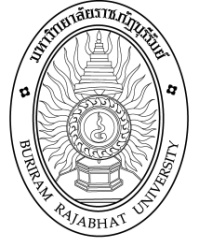 รายละเอียดของรายวิชา หมวดที่  1  ข้อมูลโดยทั่วไปหมวดที่  2  จุดมุ่งหมายละวัตถุประสงค์หมวดที่  3  ลักษณะและการดำเนินการหมวดที่ 4 การพัฒนาการเรียนรู้ของนักศึกษาหมวดที่  5  แผนการสอนและการประเมินผลหมวดที่  6  ทรัพยากรการเรียนการสอนหมวดที่  7  การประเมินและปรับปรุงการดำเนินการของรายวิชาชื่อสถาบันอุดมศึกษา  :  มหาวิทยาลัยราชภัฏบุรีรัมย์คณะ / สาขาวิชา : วิทยาศาสตร์ / ฟิสิกส์1.  รายวิชา ปฏิบัติการฟิสิกส์พื้นฐานรหัสวิชา 40111022.  จำนวนหน่วยกิต3 หน่วยกิต  1(0-3-0)3.  หลักสูตรชื่อหลักสูตรที่ใช้รายวิชานี้ ครุศาสตรบัณฑิต สาขาวิทยาศาสตร์ทั่วไป 5 ปี                                                                                               ประเภทของรายวิชา วิชาแกน4.  อาจารย์ผู้สอน อาจารย์วรุตม์  คุณสุทธิ์5.  ภาคการศึกษา/ชั้นปีที่เรียนภาคการศึกษา  1/2565  นักศึกษาชั้นปีที่ 1 หมู่ 1  สาขาวิชาชีววิทยาและวิทยาศาสตร์และเทคโนโลยีสิ่งแวดล้อม6.  รายวิชาที่ต้องเรียนมาก่อน  (Pre-requisite)-7.  รายวิชาที่ต้องเรียนพร้อมกัน  (Co-requisite)-8.  สถานที่เรียนวันพฤหัสบดี เวลา 13.00-15:30 น.  ห้อง 743  9.  วันที่จัดทำหรือปรับปรุงรายละเอียดของรายวิชาครั้งล่าสุด20 พฤษภาคม 25651.  จุดมุ่งหมายรายวิชา- สามารถใช้เครื่องมือทางฟิสิกส์ได้- มีความรู้ความเข้าใจเกี่ยวกับหลักความปลอดภัยในห้องปฏิบัติการฟิสิกส์- สามารถใช้เครื่องมือและทำปฏิบัติการเกี่ยวกับกลศาสตร์ อุณหพลศาสตร์ คลื่น ไฟฟ้า สภาวะแม่เหล็ก ทัศนศาสตร์ และฟิสิกส์ยุคใหม่ได้2.  วัตถุประสงค์ในการพัฒนา/ปรับปรุงรายวิชา- เพื่อให้สอดคล้องกับรูปแบบการเรียนการสอนในรายวิชา1.  คำอธิบายรายวิชาฝึกปฏิบัติการการใช้วิธีการทางวิทยาศาสตร์ในฟิสิกส์พื้นฐาน ซึ่งประกอบด้วยการทดลองต่าง ๆ ทางด้าน กลศาสตร์ อุณหพลศาสตร์ คลื่น ไฟฟ้า สภาวะแม่เหล็ก ทัศนศาสตร์ และฟิสิกส์ยุคใหม่1.  คำอธิบายรายวิชาฝึกปฏิบัติการการใช้วิธีการทางวิทยาศาสตร์ในฟิสิกส์พื้นฐาน ซึ่งประกอบด้วยการทดลองต่าง ๆ ทางด้าน กลศาสตร์ อุณหพลศาสตร์ คลื่น ไฟฟ้า สภาวะแม่เหล็ก ทัศนศาสตร์ และฟิสิกส์ยุคใหม่1.  คำอธิบายรายวิชาฝึกปฏิบัติการการใช้วิธีการทางวิทยาศาสตร์ในฟิสิกส์พื้นฐาน ซึ่งประกอบด้วยการทดลองต่าง ๆ ทางด้าน กลศาสตร์ อุณหพลศาสตร์ คลื่น ไฟฟ้า สภาวะแม่เหล็ก ทัศนศาสตร์ และฟิสิกส์ยุคใหม่1.  คำอธิบายรายวิชาฝึกปฏิบัติการการใช้วิธีการทางวิทยาศาสตร์ในฟิสิกส์พื้นฐาน ซึ่งประกอบด้วยการทดลองต่าง ๆ ทางด้าน กลศาสตร์ อุณหพลศาสตร์ คลื่น ไฟฟ้า สภาวะแม่เหล็ก ทัศนศาสตร์ และฟิสิกส์ยุคใหม่2.  จำนวนชั่วโมงที่ใช้ต่อภาคการศึกษา2.  จำนวนชั่วโมงที่ใช้ต่อภาคการศึกษา2.  จำนวนชั่วโมงที่ใช้ต่อภาคการศึกษา2.  จำนวนชั่วโมงที่ใช้ต่อภาคการศึกษาบรรยายสอนเสริมการฝึกปฏิบัติ/งานภาคสนาม/การฝึกงานการศึกษาด้วยตนเอง-ตามความเหมาะสม45 ชั่วโมง/ภาคการศึกษา6  ชั่วโมงต่อสัปดาห์3.  จำนวนชั่วโมงต่อสัปดาห์ที่อาจารย์ให้คำปรึกษาและแนะนำทางวิชาการแก่นักศึกษาเป็นรายบุคคล-  นักศึกษาจองวันเวลาล่วงหน้าหรือมาพบตามนัด ทางโทรศัพท์ facebook หรือ line-  อาจารย์จัดเวลาให้คำปรึกษาเป็นรายบุคคล/กลุ่มตามต้องการ โดยกำหนดไว้ 5 ชั่วโมงต่อสัปดาห์3.  จำนวนชั่วโมงต่อสัปดาห์ที่อาจารย์ให้คำปรึกษาและแนะนำทางวิชาการแก่นักศึกษาเป็นรายบุคคล-  นักศึกษาจองวันเวลาล่วงหน้าหรือมาพบตามนัด ทางโทรศัพท์ facebook หรือ line-  อาจารย์จัดเวลาให้คำปรึกษาเป็นรายบุคคล/กลุ่มตามต้องการ โดยกำหนดไว้ 5 ชั่วโมงต่อสัปดาห์3.  จำนวนชั่วโมงต่อสัปดาห์ที่อาจารย์ให้คำปรึกษาและแนะนำทางวิชาการแก่นักศึกษาเป็นรายบุคคล-  นักศึกษาจองวันเวลาล่วงหน้าหรือมาพบตามนัด ทางโทรศัพท์ facebook หรือ line-  อาจารย์จัดเวลาให้คำปรึกษาเป็นรายบุคคล/กลุ่มตามต้องการ โดยกำหนดไว้ 5 ชั่วโมงต่อสัปดาห์3.  จำนวนชั่วโมงต่อสัปดาห์ที่อาจารย์ให้คำปรึกษาและแนะนำทางวิชาการแก่นักศึกษาเป็นรายบุคคล-  นักศึกษาจองวันเวลาล่วงหน้าหรือมาพบตามนัด ทางโทรศัพท์ facebook หรือ line-  อาจารย์จัดเวลาให้คำปรึกษาเป็นรายบุคคล/กลุ่มตามต้องการ โดยกำหนดไว้ 5 ชั่วโมงต่อสัปดาห์1. คุณธรรม  จริยธรรมพัฒนาผู้เรียนตามคุณลักษณะของหลักสูตรดังนี้	1.1  คุณธรรมและจริยธรรมที่ต้องพัฒนา  พัฒนาผู้เรียนตามคุณลักษณะของหลักสูตรดังนี้      มีความซื่อสัตย์สุจริต     มีระเบียบวินัย       เคารพสิทธิและความคิดเห็นของผู้อื่น      มีจิตสาธารณะวิธีการสอน           -    บรรยายพร้อมสอดแทรกคุณธรรม จริยธรรม วิเคราะห์กรณีศึกษา กิจกรรมกลุ่ม   วิธีการประเมินผล            -    ประเมินผลพฤติกรรมการเข้าห้องเรียน  ประเมินผลการร่วมกิจกรรมในชั้นเรียน ประเมินผลการส่งงานที่ได้รับมอบหมายตามเวลาประเมินผลจากการสอบ2.  ความรู้  2.1  ความรู้ที่ต้องได้รับ      มีความรู้ ในหลักการและทฤษฎีทางฟิสิกส์     มีความรู้พื้นฐานทางวิทยาศาสตร์และคณิตศาสตร์ที่จะนำมาอธิบายหลักการและทฤษฎีในศาสตร์เฉพาะ     สามารถติดตามความก้าวหน้าทางวิชาการ พัฒนาความรู้ใหม่โดยเฉพาะอย่างยิ่งด้านฟิสิกส์     มีความรอบรู้ในศาสตร์ต่างๆ ที่จะนำไปใช้ในชีวิตประจำวันวิธีการสอน          - ศึกษาเอกสารประกอบการสอน  โดยนักศึกษาจะได้รับเอกสารประกอบการสอนก่อนเรียนเป็นเวลามากกว่า 1  สัปดาห์               - บรรยาย  ผู้สอนบรรยายแนวคิด  ทฤษฏีเพื่อสร้างพื้นฐานความรู้          - ศึกษาแผนการเรียน และ เอกสารประกอบการสอน          - ร่วมกิจกรรมการสอนในห้องเรียนทุกขั้นตอน          - ขณะร่วมกิจกรรมการเรียนการสอนหากไม่เข้าใจ  ให้รีบซักถามจนเข้าใจ          - ศึกษาแบบฝึกหัดเพิ่มเติมและฝึกทำแบบฝึกหัดเพื่อให้เกิดทักษะที่ดีด้านการคำนวณ          - ทำปฏิบัติการในเรื่องที่ศึกษา2.3  วิธีการประเมินผลประเมินผลจากงานหรือแบบฝึกหัดที่ได้รับมอบหมายประเมินพฤติกรรมการเรียนแต่ละกิจกรรมประเมินการนำเสนอความรู้ประกอบการใช้สื่อต่างๆ ทดสอบย่อย สอบกลางภาคสอบปลายภาค สอบภาคปฏิบัติ3.  ทักษะทางปัญญาทักษะทางปัญญาที่ต้องพัฒนา     สามารถคิดวิเคราะห์อย่างเป็นระบบ และมีเหตุผลตามหลักการและวิธีการทางฟิสิกส์     นำความรู้ทางฟิสิกส์ไปประยุกต์กับสถานการณ์ต่างๆ ได้ถูกต้องและเหมาะสม     มีความใฝ่รู้ สามารถวิเคราะห์และสังเคราะห์ความรู้จากแหล่งข้อมูลต่างๆ ที่หลากหลายได้อย่างถูกต้องและเพื่อนำไปสู่การสร้างนวัตกรรมวิธีการสอน       -    มอบหมายงานให้ทำโครงงานพิเศษและนำเสนอผลการศึกษา ให้นักศึกษาวางแผนปฏิบัติกิจกรรมต่างๆ ในรายวิชาสรุปเนื้อหาและความสัมพันธ์ของสมการอภิปรายกลุ่ม วิเคราะห์กรณีศึกษา ทำปฏิบัติการในเรื่องที่ศึกษาวิธีการประเมินผลประเมินผลจากชิ้นงาน  ประเมินผลจากกรณีศึกษา สอบกลางภาคและปลายภาค โดยข้อสอบที่เน้นการใช้สถานการณ์ที่ให้วิเคราะห์4.  ทักษะความสัมพันธ์ระหว่างบุคคลและความรับผิดชอบทักษะความสัมพันธ์ระหว่างบุคคลและความรับผิดชอบที่ต้องพัฒนา     มีภาวะผู้นำ โดยสามารถทำงานร่วมกับผู้อื่นในฐานะผู้นำและสมาชิกที่ดี     สามารถปรับตัวเข้ากับสถานการณ์และวัฒนธรรมองค์กรวิธีการสอนการทำงานเป็นกลุ่ม การปฏิบัติหน้าที่และความรับผิดชอบในกลุ่ม   การแลกเปลี่ยนเรียนรู้ และแลกเปลี่ยนข้อมูลระหว่างกลุ่ม การปฏิบัติงานเป็นรายบุคคลการนำเสนอผลงาน ฯลฯ วิธีการประเมินผลประเมินตนเองและเพื่อนด้วยแบบฟอร์มที่กำหนดหรือสังคมมิติ  ประเมินผลพฤติกรรมการทำงานเป็นกลุ่ม 	ฯลฯ5.  ทักษะการวิเคราะห์เชิงตัวเลข  การสื่อสาร  และการใช้เทคโนโลยี 5.1  ทักษะการวิเคราะห์เชิงตัวเลข  การสื่อสาร  และการใช้เทคโนโลยีที่ต้องพัฒนา     สามารถประยุกต์ความรู้ทางคณิตศาสตร์และสถิติ เพื่อการวิเคราะห์ประมวลผลการแก้ปัญหาและนำเสนอข้อมูลได้อย่างเหมาะสม     มีทักษะการใช้ภาษาเพื่อสื่อสารความรู้ทางคณิตศาสตร์ได้อย่างมีประสิทธิภาพรวมทั้งการใช้รูปแบบการสื่อสารได้อย่างเหมาะสม     สามารถใช้เทคโนโลยีสารสนเทศในการสืบค้นและเก็บรวบรวมข้อมูลได้อย่างมีประสิทธิภาพและเหมาะสมกับสถานการณ์วิธีการสอน       -    การศึกษาค้นคว้าด้วยตนเองจากแหล่งเรียนรู้ออนไลน์และสื่ออิเล็กทรอนิกส์  การนำเสนอผลงานด้วยวาจาประกอบสื่ออิเล็กทรอนิกส์ การนำเสนอผลการศึกษาค้นคว้าโดยการวิเคราะห์และสังเคราะห์ข้อมูลเชิงตัวเลข มีสถิติอ้างอิงจากแหล่งข้อมูลที่น่าเชื่อถือ การส่งผลงาน  การตรวจสอบผลงาน และการแก้ไขผลงานทางอีเมล์ 	ฯลฯ วิธีการประเมินผล       -    ประเมินผลจากการส่งข้อมูล  ชิ้นงาน ประเมินผลจากการนำเสนอผลงาน 1.  แผนการสอน1.  แผนการสอน1.  แผนการสอน1.  แผนการสอน1.  แผนการสอน1.  แผนการสอน1.  แผนการสอน1.  แผนการสอน1.  แผนการสอน1.  แผนการสอน1.  แผนการสอนสัปดาห์ที่หัวข้อ/รายละเอียดจำนวนชั่วโมง/ผู้สอนจุดประสงค์                การเรียนการสอนกิจกรรมการเรียนการสอนสื่อที่ใช้  การพัฒนาการเรียนรู้ของนักศึกษาการพัฒนาการเรียนรู้ของนักศึกษาการพัฒนาการเรียนรู้ของนักศึกษาการพัฒนาการเรียนรู้ของนักศึกษาการพัฒนาการเรียนรู้ของนักศึกษาสัปดาห์ที่หัวข้อ/รายละเอียดจำนวนชั่วโมง/ผู้สอนจุดประสงค์                การเรียนการสอนกิจกรรมการเรียนการสอนสื่อที่ใช้  123451การวัด เลขนัยสำคัญ ความคลาดเคลื่อน และการวิเคราะห์เชิงกราฟ3 ชั่วโมง/อาจารย์วรุตม์ คุณสุทธิ์มีความรู้ความเข้าใจเกี่ยวกับรายละเอียดรายวิชาปฏิบัติการฟิสิกส์ 11. การบรรยาย (ออนไลน์)2. การอภิปราย1. เอกสารประกอบการสอน2. สื่อมัลติมีเดียประกอบการสอน2การใช้เวอร์เนียร์คาลิปเปอร์ และไมโครมิเตอร์3 ชั่วโมง/อาจารย์วรุตม์ คุณสุทธิ์มีความรู้ความเข้าใจเกี่ยวกับอุปกรณ์และเครื่องมือที่ใช้ในปฏิบัติการฟิสิกส์ 11. การบรรยาย (ออนไลน์)2. การอภิปราย3. การปฏิบัติ1. เอกสารประกอบการสอน2. สื่อมัลติมีเดียประกอบการสอน3 กฎข้อที่สองของนิวตัน3 ชั่วโมง/อาจารย์วรุตม์ คุณสุทธิ์มีความรู้ความเข้าใจเกี่ยวกับการวัด เลขนัยสำคัญ ความคลาดเคลื่อน และการวิเคราะห์เชิงกราฟ1. การบรรยาย2. การปฏิบัติ3. การอภิปราย1. เอกสารประกอบการสอน2. สื่อมัลติมีเดียประกอบการสอน4การตกอย่างอิสระ3 ชั่วโมง/อาจารย์วรุตม์ คุณสุทธิ์มีความรู้ความเข้าใจเกี่ยวกับการใช้เวอร์เนียร์คาลิปเปอร์ และไมโครมิเตอร์1. การบรรยาย2. การปฏิบัติ3. การอภิปราย1. เอกสารประกอบการสอน2. สื่อมัลติมีเดียประกอบการสอน5การเคลื่อนที่แบบโพรเจคไทล์3 ชั่วโมง/อาจารย์วรุตม์ คุณสุทธิ์มีความรู้ความเข้าใจเกี่ยวกับกฎข้อที่สองของนิวตัน1. การบรรยาย2. การปฏิบัติ3. การอภิปราย1. เอกสารประกอบการสอน2. สื่อมัลติมีเดียประกอบการสอน6การชนใน 1 มิติ3 ชั่วโมง/อาจารย์วรุตม์ คุณสุทธิ์มีความรู้ความเข้าใจเกี่ยวกับ การตกอย่างอิสระ1. การบรรยาย2. การปฏิบัติ3. การอภิปราย1. เอกสารประกอบการสอน2. สื่อมัลติมีเดียประกอบการสอน7 สัมประสิทธิ์การขยายตัวทางความร้อนเชิงเส้น3 ชั่วโมง/อาจารย์วรุตม์ คุณสุทธิ์มีความรู้ความเข้าใจเกี่ยวกับ การรวมแรงย่อย1. การบรรยาย2. การปฏิบัติ3. การอภิปราย1. เอกสารประกอบการสอน2. สื่อมัลติมีเดียประกอบการสอน8การหาสัมประสิทธิ์ความเสียดทานจากพื้นเอียง3 ชั่วโมง/อาจารย์วรุตม์ คุณสุทธิ์มีความรู้ความเข้าใจเกี่ยวกับการรวมแรงย่อย1. การบรรยาย2. การปฏิบัติ3. การอภิปราย1. เอกสารประกอบการสอน2. สื่อมัลติมีเดียประกอบการสอนสอบกลางภาคสอบกลางภาคสอบกลางภาคสอบกลางภาคสอบกลางภาคสอบกลางภาคสอบกลางภาคสอบกลางภาคสอบกลางภาคสอบกลางภาคสอบกลางภาคสัปดาห์ที่หัวข้อ/รายละเอียดจำนวนชั่วโมง/ผู้สอนจุดประสงค์                การเรียนการสอนกิจกรรมการเรียนการสอนสื่อที่ใช้  การพัฒนาการเรียนรู้ของนักศึกษาการพัฒนาการเรียนรู้ของนักศึกษาการพัฒนาการเรียนรู้ของนักศึกษาการพัฒนาการเรียนรู้ของนักศึกษาการพัฒนาการเรียนรู้ของนักศึกษาสัปดาห์ที่หัวข้อ/รายละเอียดจำนวนชั่วโมง/ผู้สอนจุดประสงค์                การเรียนการสอนกิจกรรมการเรียนการสอนสื่อที่ใช้  1234510การวัดความเร็วของเสียงในอากาศ โดยวิธีการเกิดกำทอนในท่ออากาศ3 ชั่วโมง/อาจารย์วรุตม์ คุณสุทธิ์มีความรู้ความเข้าใจเกี่ยวกับการเคลื่อนที่แบบโพรเจคไทล์1. การบรรยาย2. การปฏิบัติ3. การอภิปราย1. เอกสารประกอบการสอน2. สื่อมัลติมีเดียประกอบการสอน11การใช้มัลติมิเตอร์3 ชั่วโมง/อาจารย์วรุตม์ คุณสุทธิ์มีความรู้ความเข้าใจเกี่ยวกับการแกว่งของลูกตุ้มนาฬิกาอย่างง่าย1. การบรรยาย2. การปฏิบัติ3. การอภิปราย1. เอกสารประกอบการสอน2. สื่อมัลติมีเดียประกอบการสอน12สภาพต้านทานทางไฟฟ้า3 ชั่วโมง/อาจารย์วรุตม์ คุณสุทธิ์มีความรู้ความเข้าใจเกี่ยวกับการหาสัมประสิทธิ์ความเสียดทานจากพื้นเอียง1. การบรรยาย2. การปฏิบัติ3. การอภิปราย1. เอกสารประกอบการสอน2. สื่อมัลติมีเดียประกอบการสอน13กฎของโอห์ม3 ชั่วโมง/อาจารย์วรุตม์ คุณสุทธิ์มีความรู้ความเข้าใจเกี่ยวกับงานและพลังงาน1. การบรรยาย2. การปฏิบัติ3. การอภิปราย1. เอกสารประกอบการสอน2. สื่อมัลติมีเดียประกอบการสอน14หม้อแปลงไฟฟ้า3 ชั่วโมง/อาจารย์วรุตม์ คุณสุทธิ์มีความรู้ความเข้าใจเกี่ยวกับการชนใน 1 มิติ1. การบรรยาย2. การปฏิบัติ3. การอภิปราย1. เอกสารประกอบการสอน2. สื่อมัลติมีเดียประกอบการสอน15เลนส์และอุปกรณ์ทางแสง3 ชั่วโมง/อาจารย์วรุตม์ คุณสุทธิ์มีความรู้ความเข้าใจเกี่ยวกับการขยายตัวทางความร้อน1. การบรรยาย2. การปฏิบัติ3. การอภิปราย1. เอกสารประกอบการสอน2. สื่อมัลติมีเดียประกอบการสอนสอบปลายภาคสอบปลายภาคสอบปลายภาคสอบปลายภาคสอบปลายภาคสอบปลายภาคสอบปลายภาคสอบปลายภาคสอบปลายภาคสอบปลายภาคสอบปลายภาค2.  แผนประเมินผลการเรียนรู้2.  แผนประเมินผลการเรียนรู้2.  แผนประเมินผลการเรียนรู้2.  แผนประเมินผลการเรียนรู้ผลการเรียนรู้วิธีการประเมินสัปดาห์ที่ประเมินสัดส่วนของการประเมินผลข้อ 2.1การสอบกลางภาคการสอบภาคปฏิบัติ9910 %15 %ข้อ 2.1การสอบปลายภาคการสอบภาคปฏิบัติ171710 %20 %ข้อ 3, 4 และ 5การประเมินผลจากการส่งรายงานผลการปฏิบัติการ และการมีส่วนร่วมในชั้นเรียนตลอดภาคเรียน25%ข้อ 1.1การเข้าเรียนตลอดภาคเรียน20%รวมรวมรวม100%1. เอกสารและตำราหลัก  (ระบุเอกสาร ตามหลักการอ้างอิง)ธีรพันธุ์  ม่วงไทย. ฟิสิกส์ยุคใหม่. กรุงเทพฯ: มหาวิทยาลัยรามคำแหงHugh & Freedman. University Physics with Modern Physics.Serway, R.A. and Jewett, J.W., Principles of Physics a calculus-based text, 	Singapore: Brooks Cole, Thomson (Third edition), 2002.PHYWE. University Laboratory Experiments PHYSICS, Germany: PHYWE SYSTEM GMBH, 1995.2.  เอกสารและแหล่งการเรียนรู้และข้อมูลแนะนำhttp://www.rmutphysics.com, https://phet.colorado.edu, https://ophysics.com 1.  กลยุทธ์การประเมินผลประสิทธิผลของรายวิชาโดยนักศึกษาการประเมินประสิทธิผลในรายวิชาโดยนักศึกษา ได้นำแนวคิดและความเห็นจากนักศึกษาจาก การสนทนากลุ่มระหว่างผู้สอนและผู้เรียน การสังเกตพฤติกรรมของผู้เรียนแบบประเมินผู้สอน ฯลฯ2.  กลยุทธ์การประเมินการสอนประเมินผลการสอนโดยหน่วยประเมินผลกลางของมหาวิทยาลัยประเมินผลการสอนโดยคณะกรรมการประเมินการสอนของคณะ/สาขาวิชาประเมินผลการสอนที่เน้นผู้เรียนเป็นสำคัญทางออนไลน์สังเกตการณ์การสอน และการเสนอแนะของผู้ร่วมทีมสอนวิเคราะห์ผลจากสัมฤทธิ์ของการเรียนวิเคราะห์จากบันทึกการเรียนรายสัปดาห์  3.  การปรับปรุงการสอน	-  ให้นักศึกษาได้มีส่วนร่วมในการจัดกระบวนการเรียนการสอน4. กระบวนการทวนสอบมาตรฐานผลสัมฤทธิ์รายวิชาของนักศึกษา   - การเข้าเรียน การส่งงานตามกำหนด      - การสังเกตพฤติกรรม การมีส่วนร่วมในห้องเรียนของนักศึกษาทั้งต่อผู้สอนและต่อเพื่อนร่วมงานกลุ่ม   - พิจารณาจากความเข้าใจผ่านการนำเสนองานกลุ่มและรายบุคคล    - พิจารณาจากการทดสอบย่อย และการสอบถามนักศึกษา  5. การดำเนินการทบทวนและการวางแผนปรับปรุงประสิทธิผลของรายวิชา   จากการประเมิน  การทวนสอบผลสัมฤทธิ์ประสิทธิผลรายวิชา  ได้มีการวางแผนปรับปรุงการสอนรายละเอียดของวิชาเพื่อให้เกิดคุณภาพมากยิ่งขึ้น ดังนี้ปรับปรุงรายวิชาทุกๆ 4 ปี หรือตามข้อเสนอแนะและผลการทวนมาตรฐานผลสัมฤทธิ์ตามข้อ 4ผู้สอนประจำวิชา นำเอาผลของการเรียนรู้ในการสอน มาวิเคราะห์ สังเคราะห์ หาวิธีการถ่ายทอดไปตามสถานการณ์ปัจจุบันอยู่ตลอดเวลา